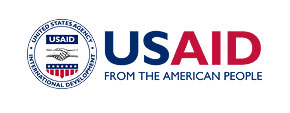 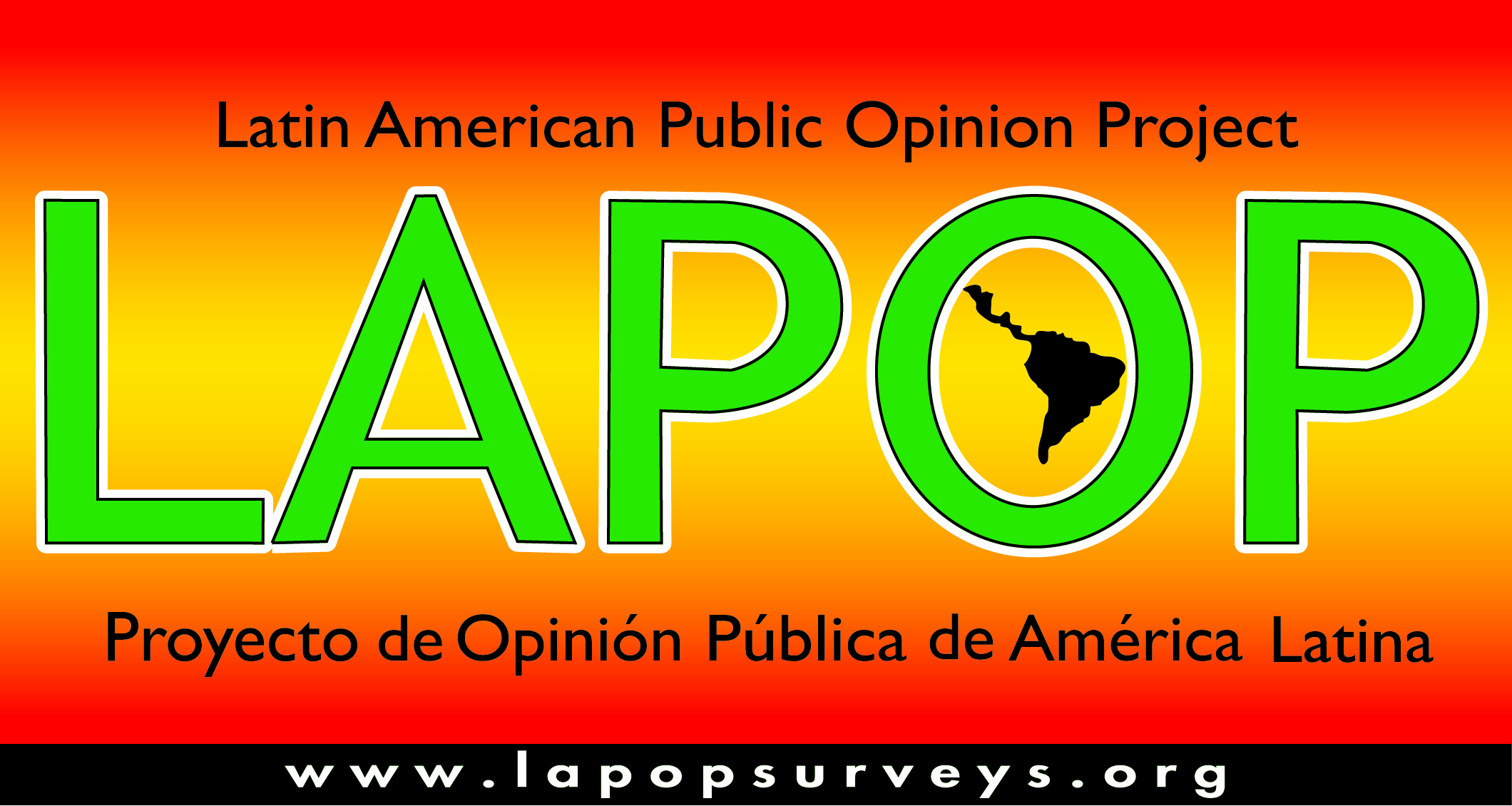 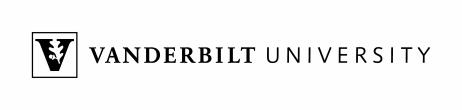 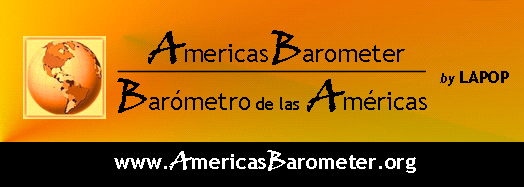 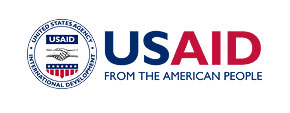 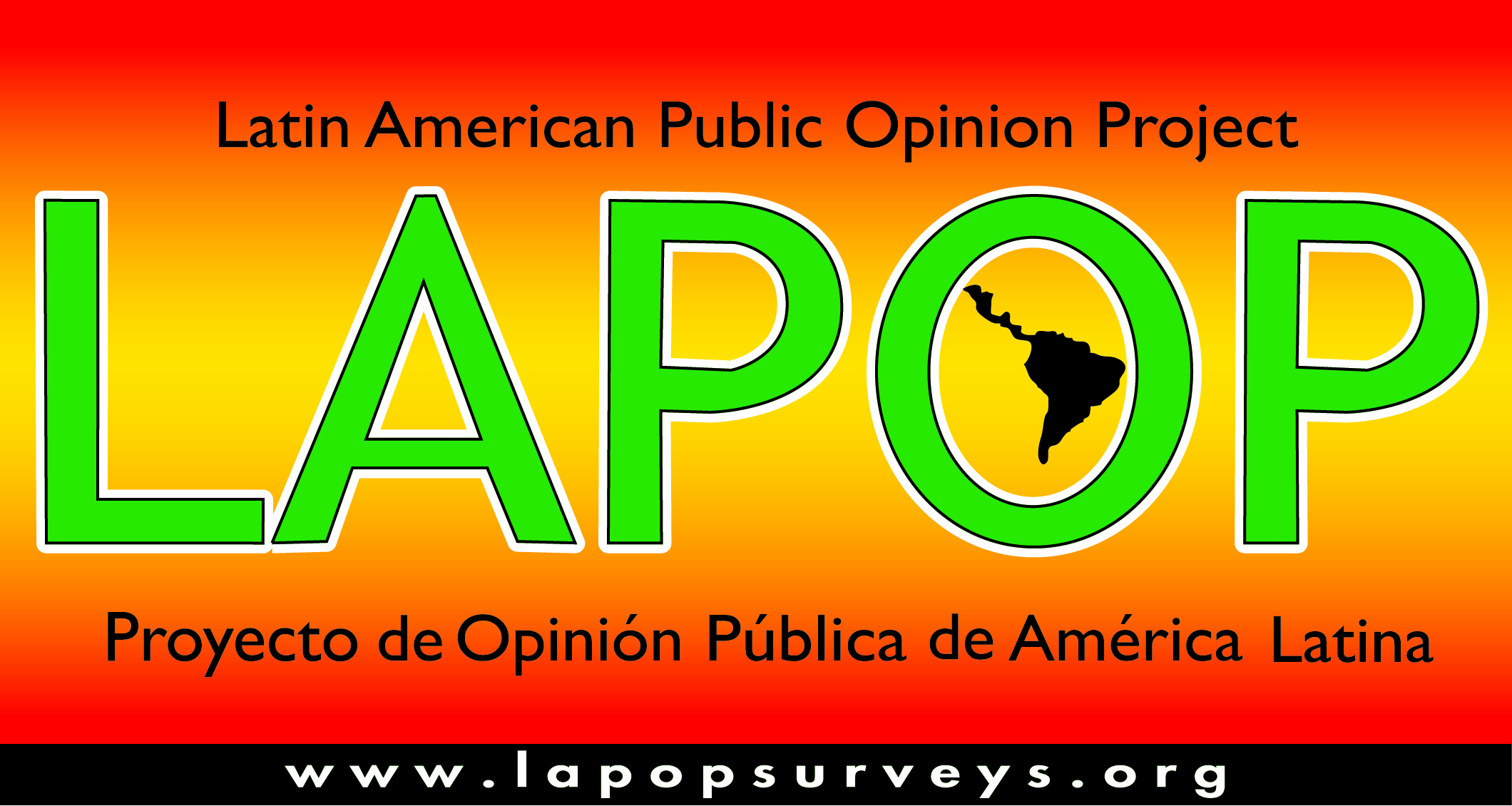 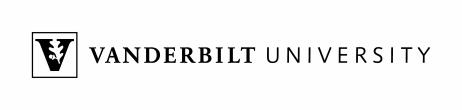 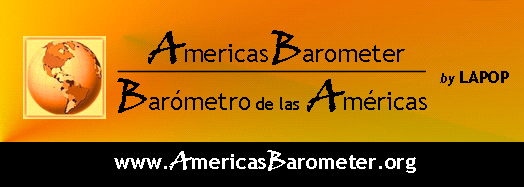 Latin American Public Opinion ProjectSmall Grants Program for Research on Marginalization and DemocracyResearch Project Title: Principal InvestigatorName: Email: Co-Investigator 1 (if any)Name: Email: Co-Investigator 2 (if any)Name: Email: I agree to the terms of the grant as specified in the application materials.  I understand that the final paper is due on September 1, 2011, and must be submitted in English, and that if I do not fulfill these terms the grant award will not be paid.  Signature of the Principal Investigator: 							Date: The proposal must be submitted as an email attachment to amy.e.smith@vanderbilt.edu. A completed application consists of: This cover sheet and the following title pageAbstract, maximum of 200 wordsResearch project proposal. The proposal should not be longer than seven pages, double spaced (in 12 point Times New Roman font), including bibliography, tables and figures, and notes.A detailed budget of the planned expensesCV of the researcher(s) (attached to the application)Letter of institutional support from the university official responsible for grants and contracts, stipulating that the institute will not charge a fee or overhead on LAPOP funds, that the grant will be for the exclusive use of the researchers, and that the funds will be used solely for research purposes.Section A. Title PageResearch Project Title: Principal Investigator Co-Investigator(s)Section B. Abstract(maximum 200 words)Section C. Research Project ProposalThe proposal should not be longer than seven pages, double spaced (in 12 point Times New Roman font), including bibliography, tables and figures, and notes.Section D. Budget(maximum 1 page)For office use only.  Date Received: _____________________________Application Complete: Award Status:  Funded   Not funded Name: Current Postal Address: City:                    	State:    Postal Code:       	Country: Date of Birth:      	Place of Birth: Academic Affiliation, Department and Status: Degree(s)/Credentials: Title:                           	Email:                       Phone:                        	Fax: Name: Degree(s):  Title:  
Address:   Email: Phone:  Fax: Name: Degree(s):  Title:  
Address:   Email: Phone:  Fax: 